ВАЛЬСиз «Детского альбома»П.И.Чайковский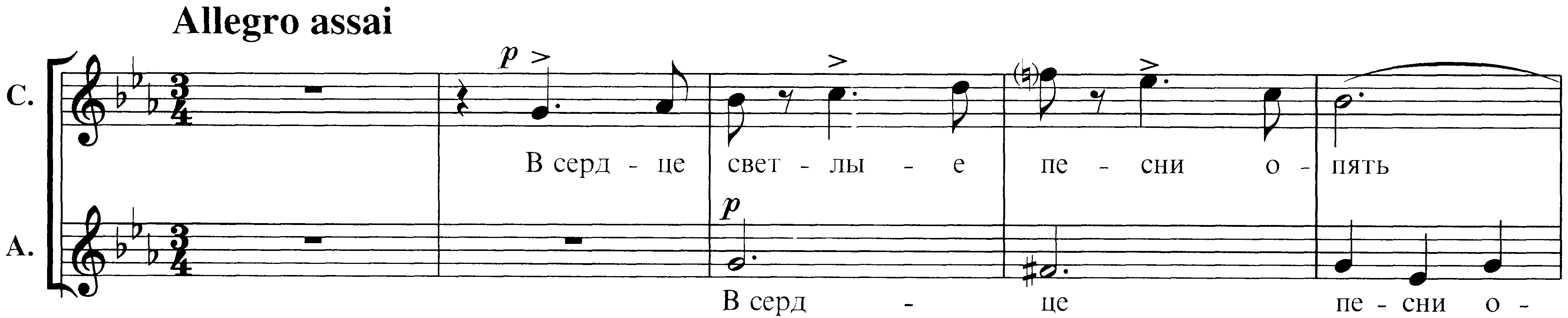 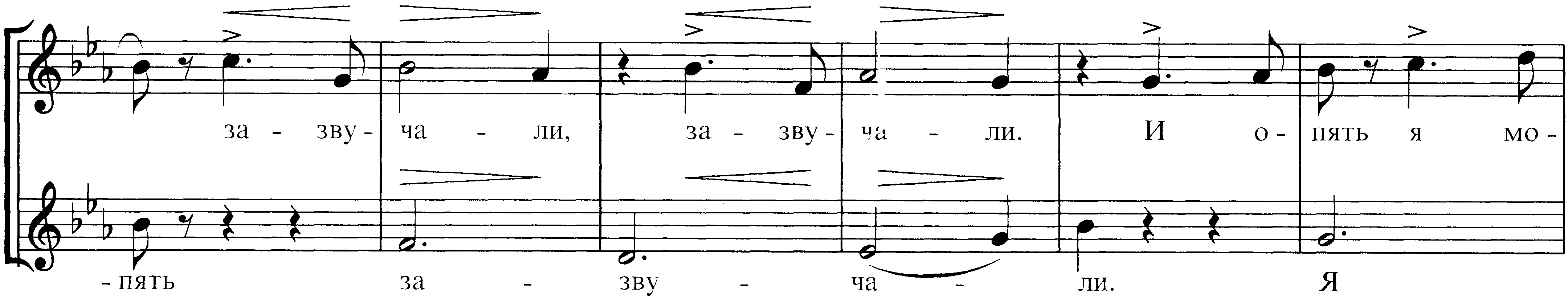 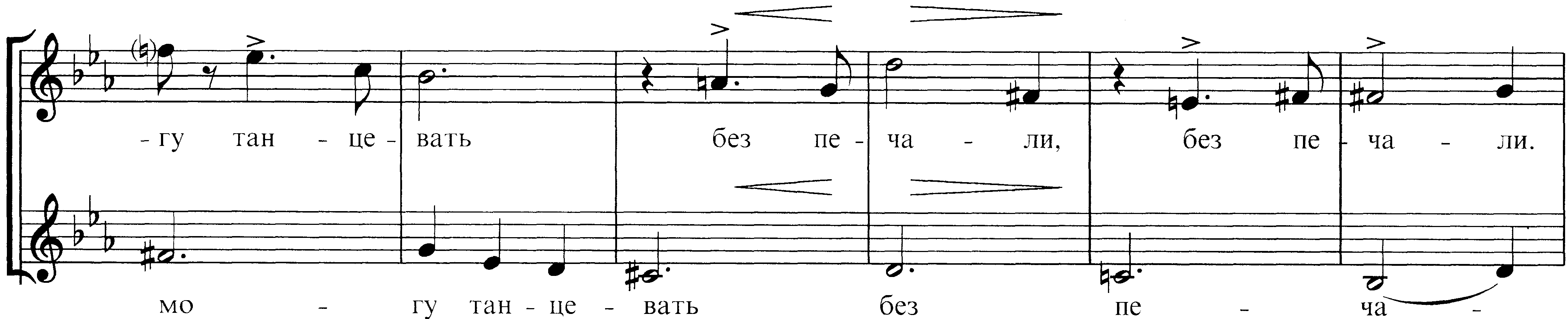 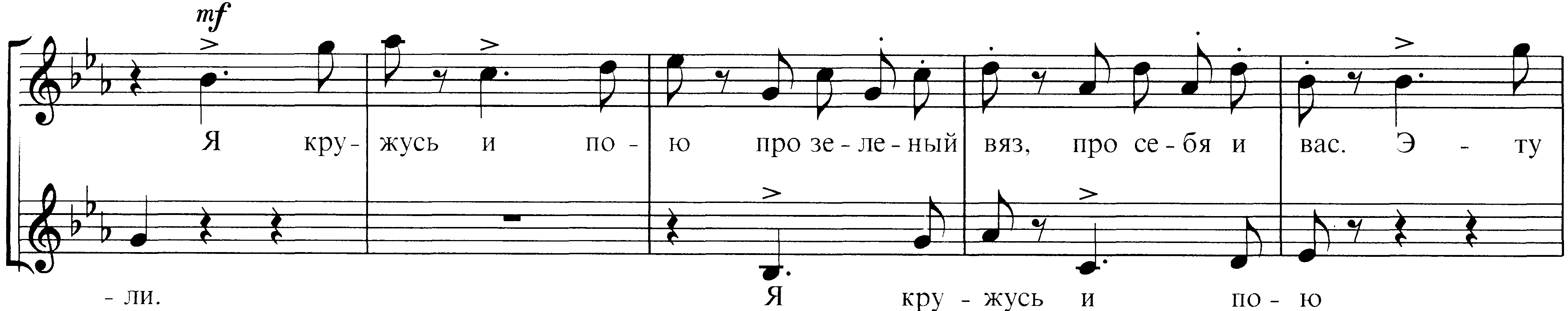 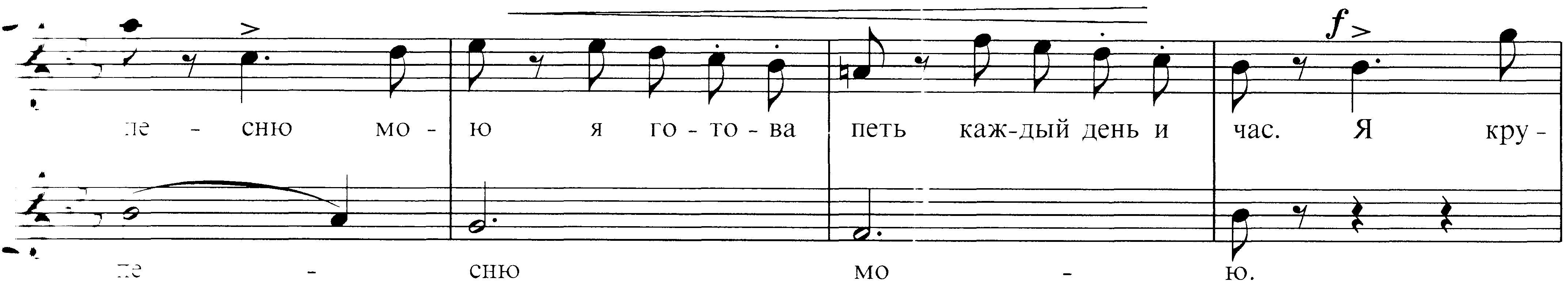 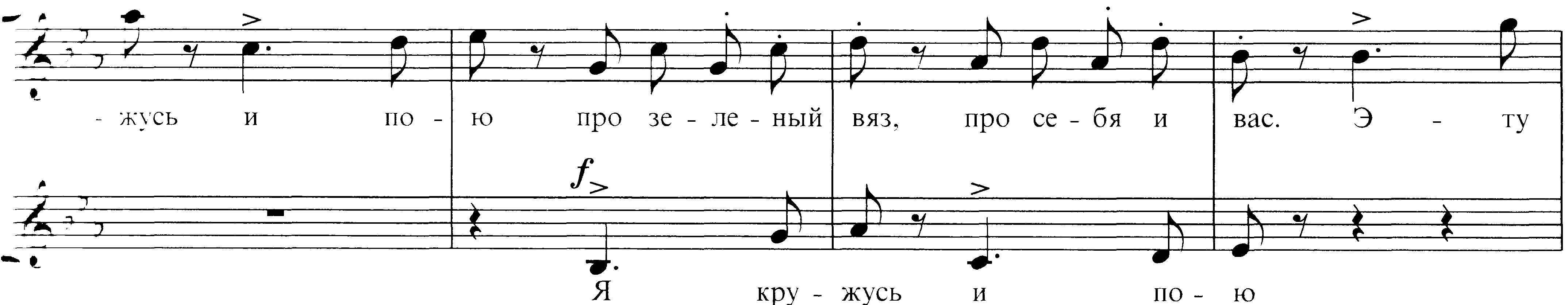 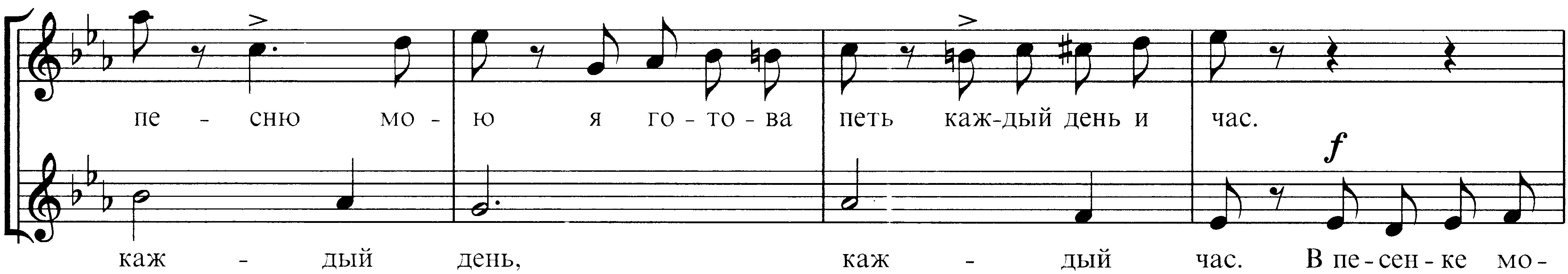 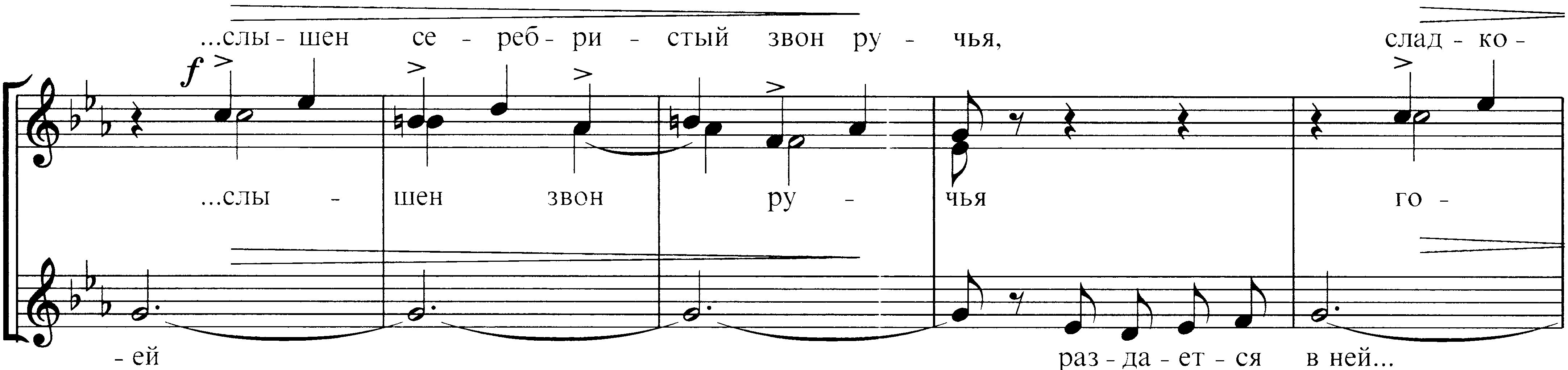 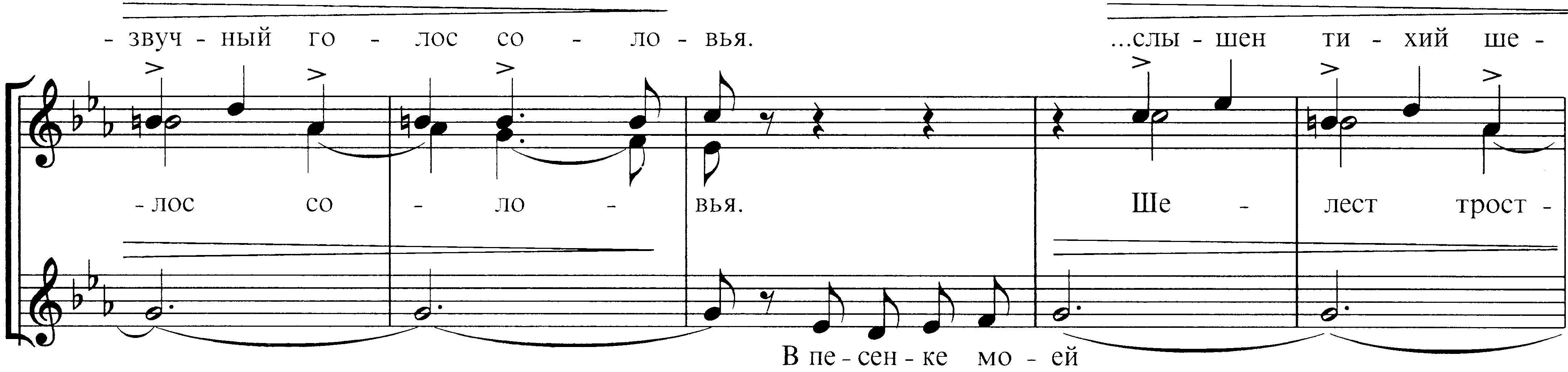 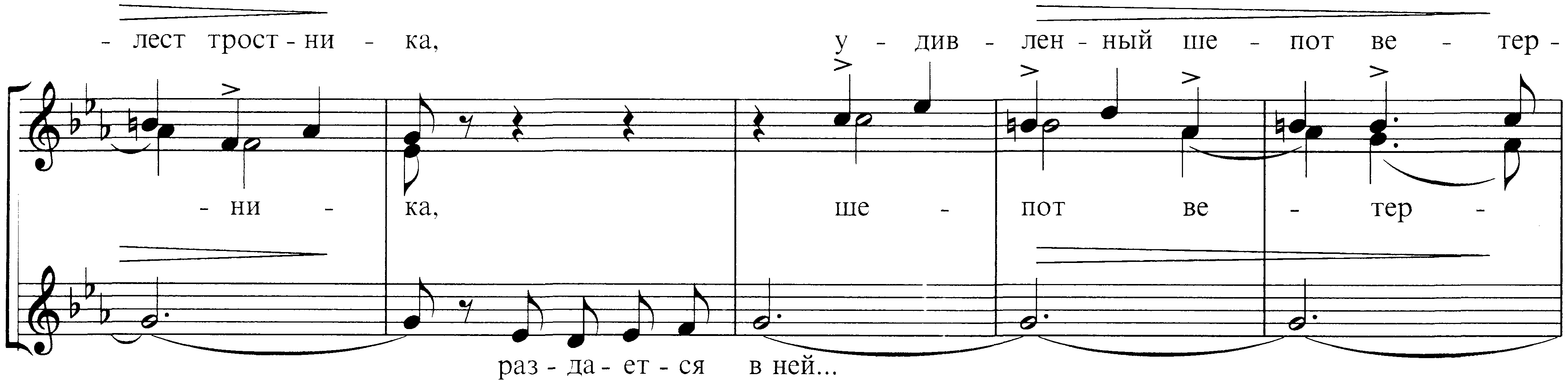 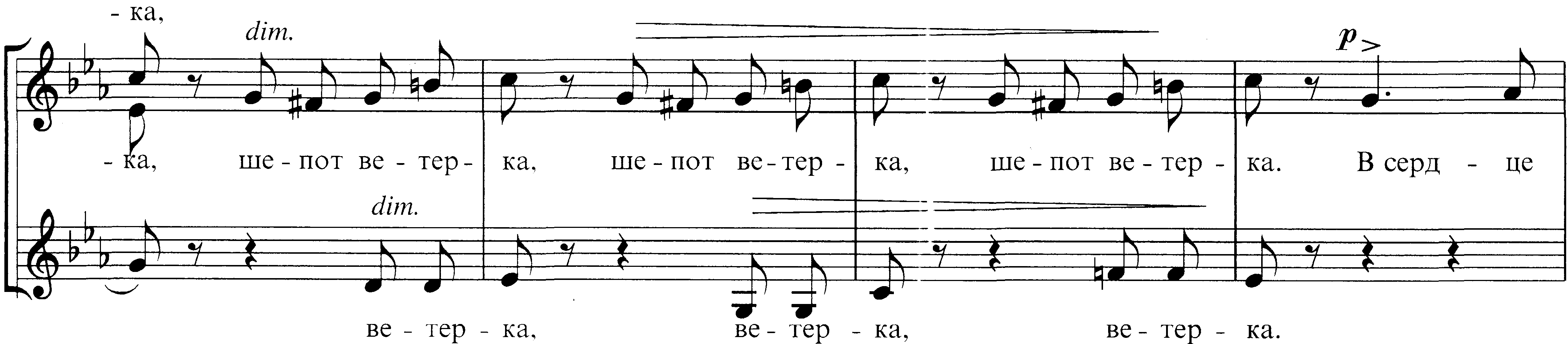 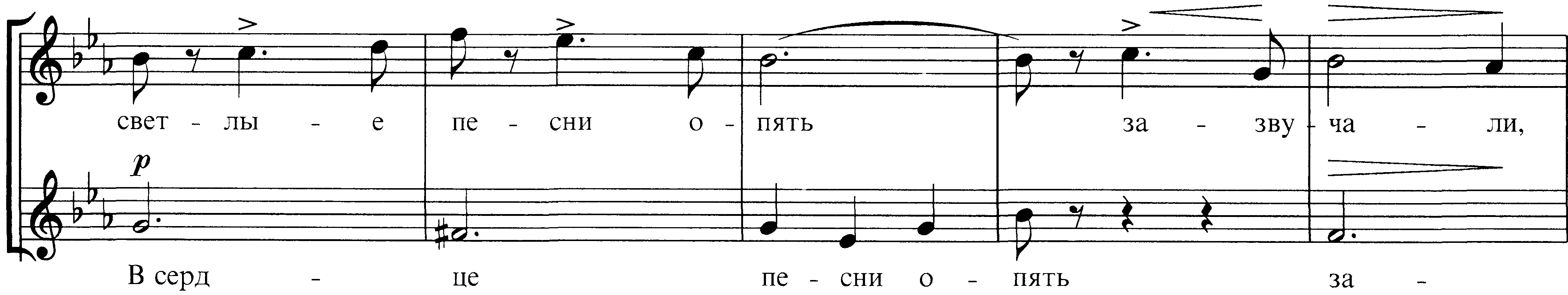 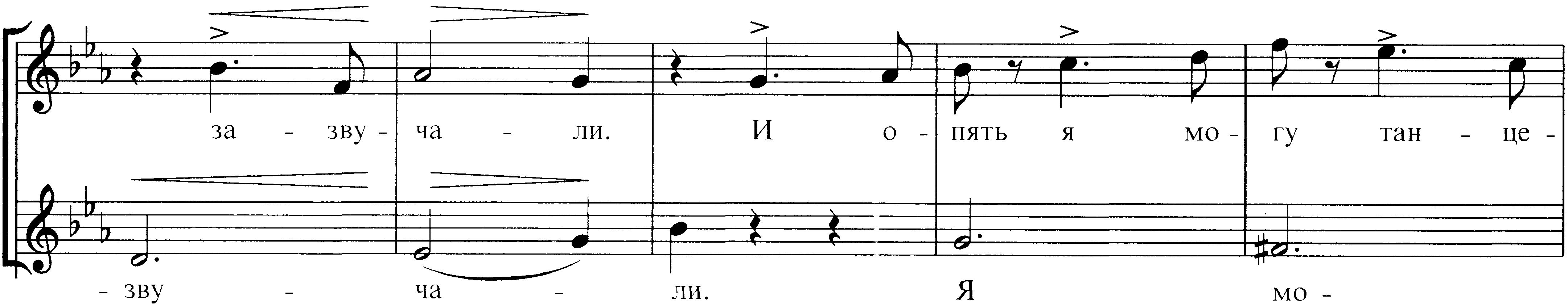 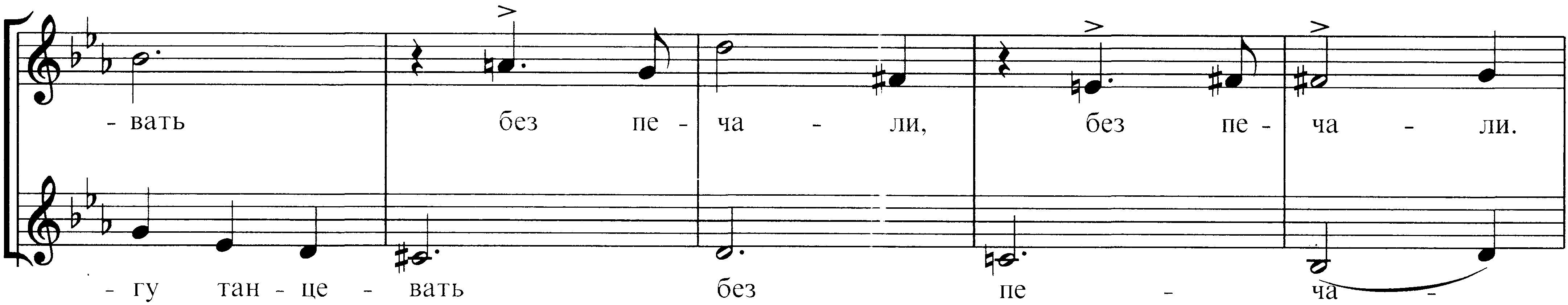 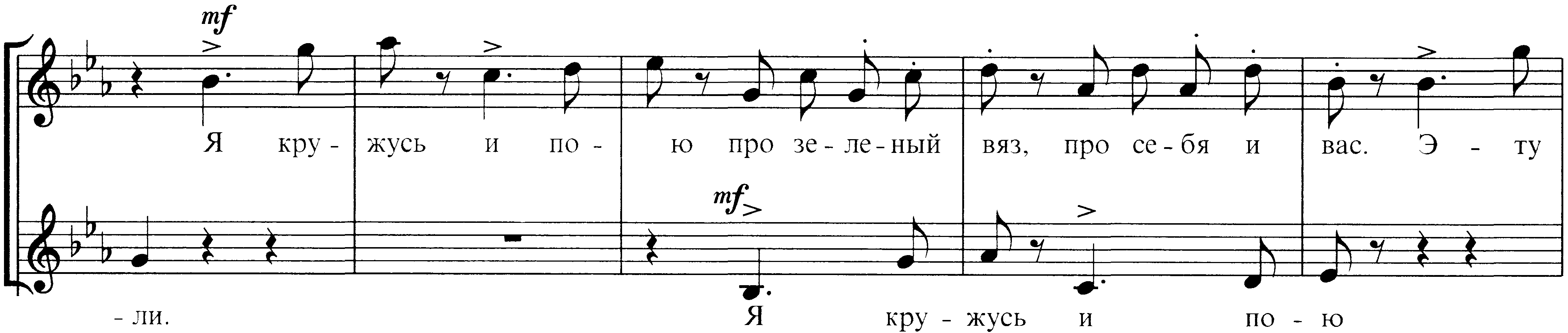 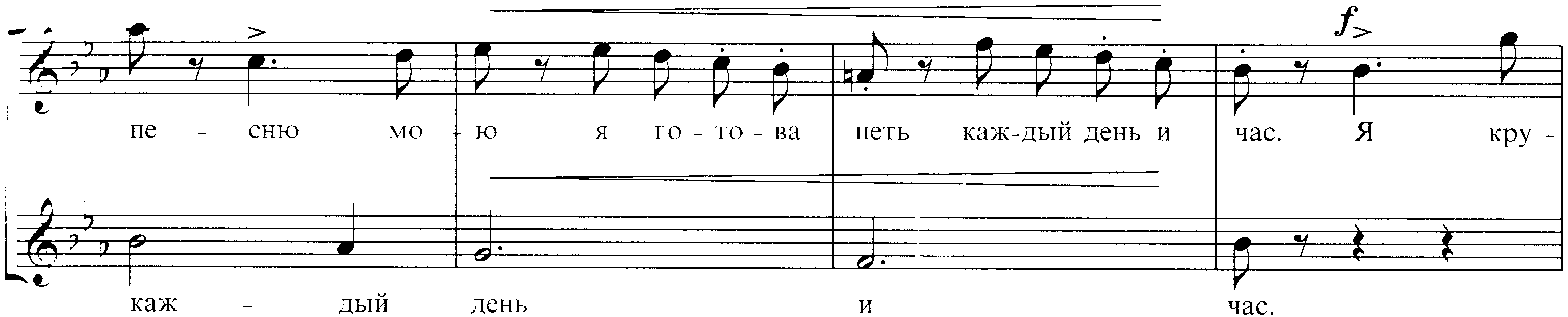 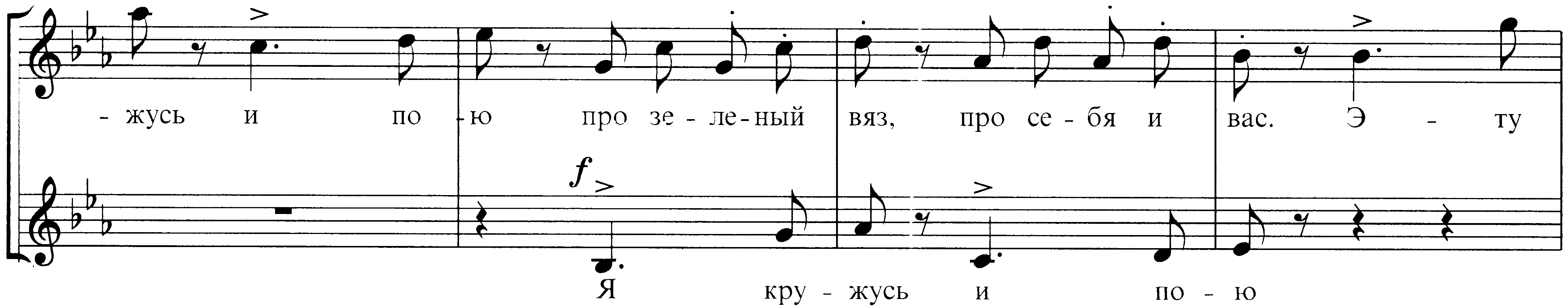 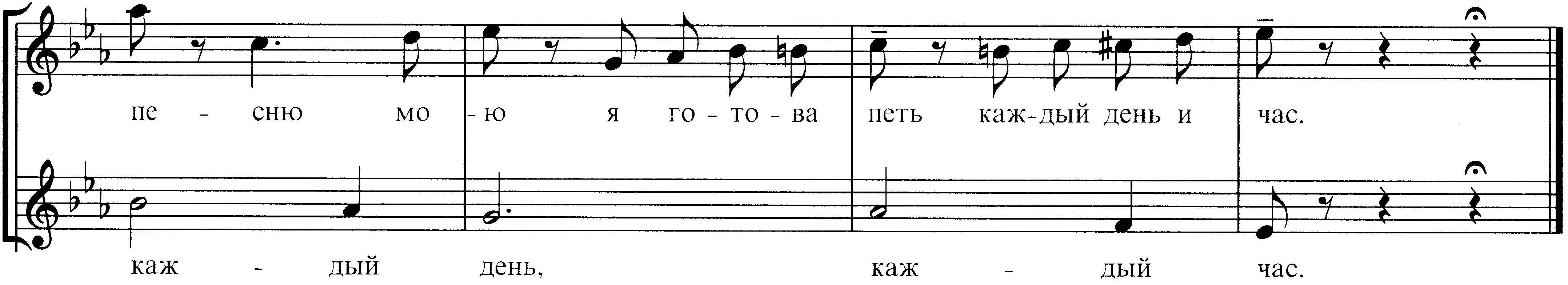 ВАЛЬСиз «Детского альбома»П.И.Чайковский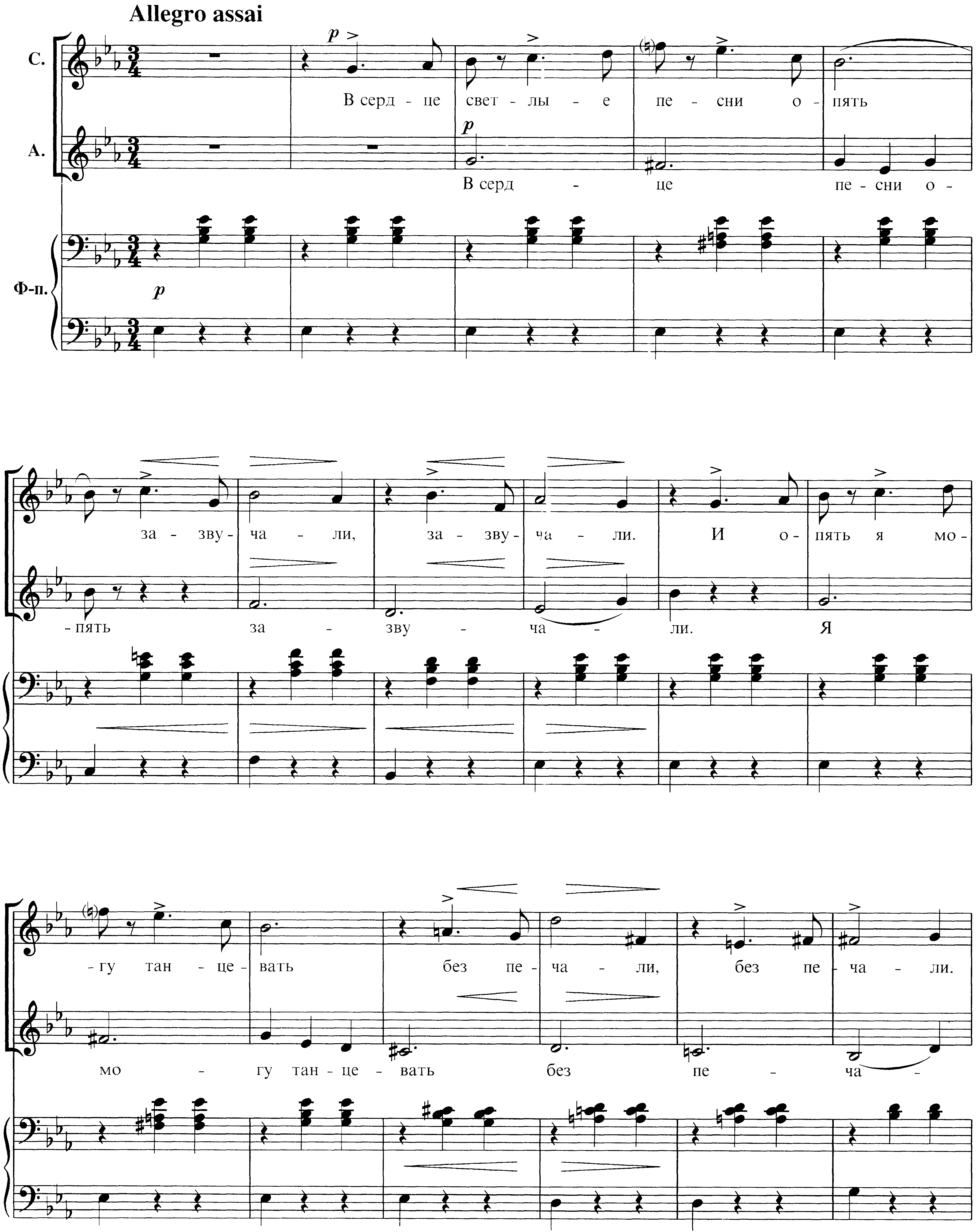 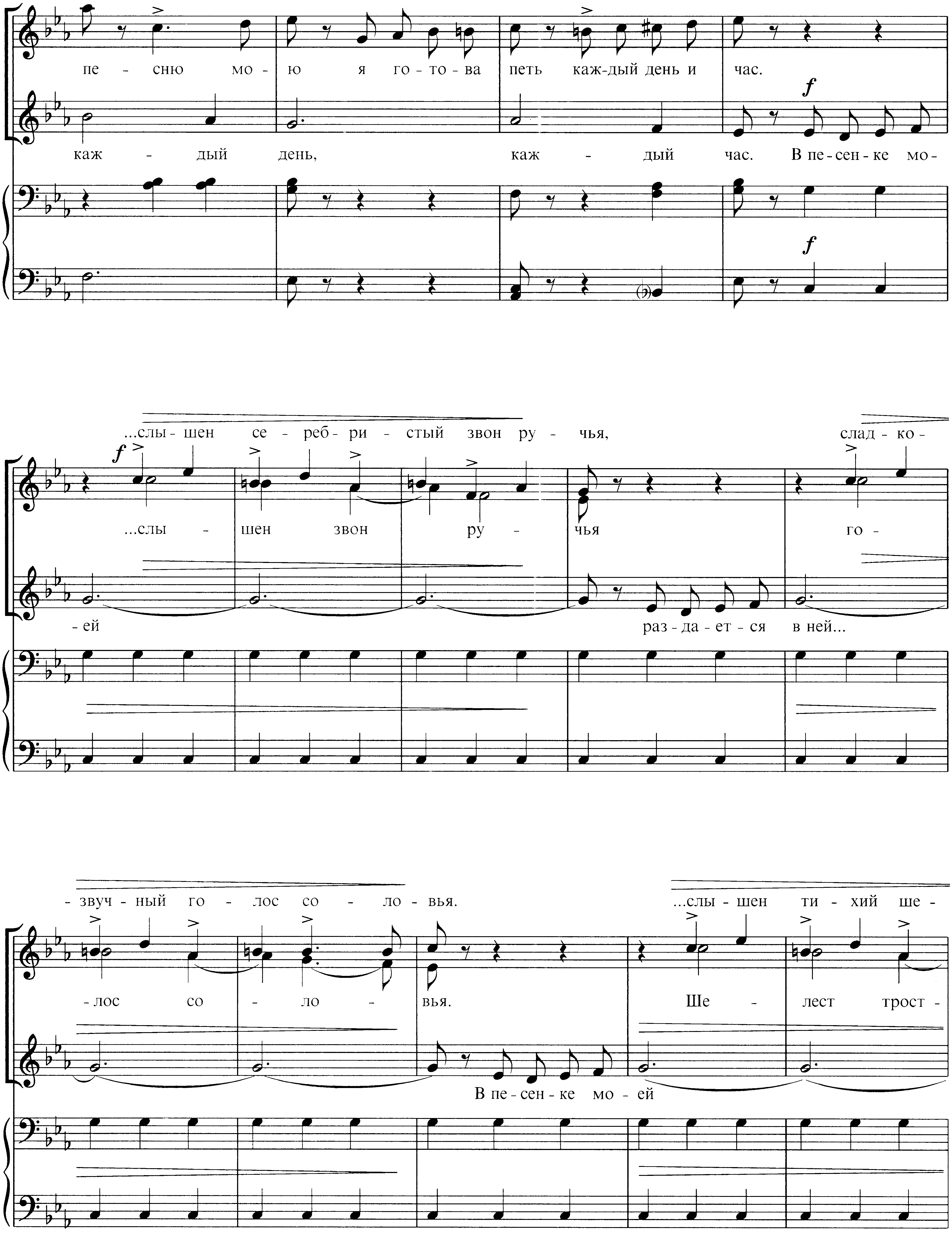 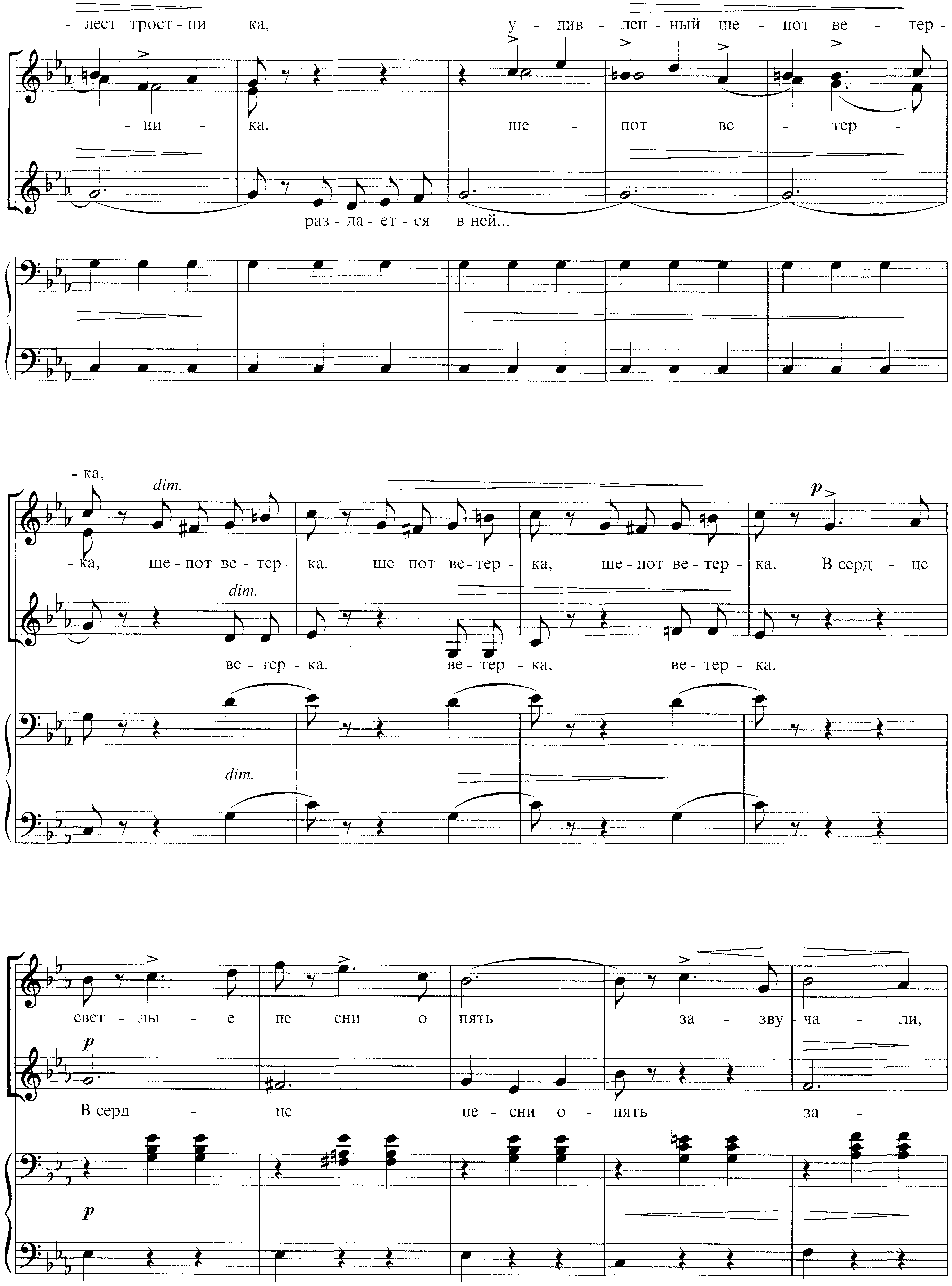 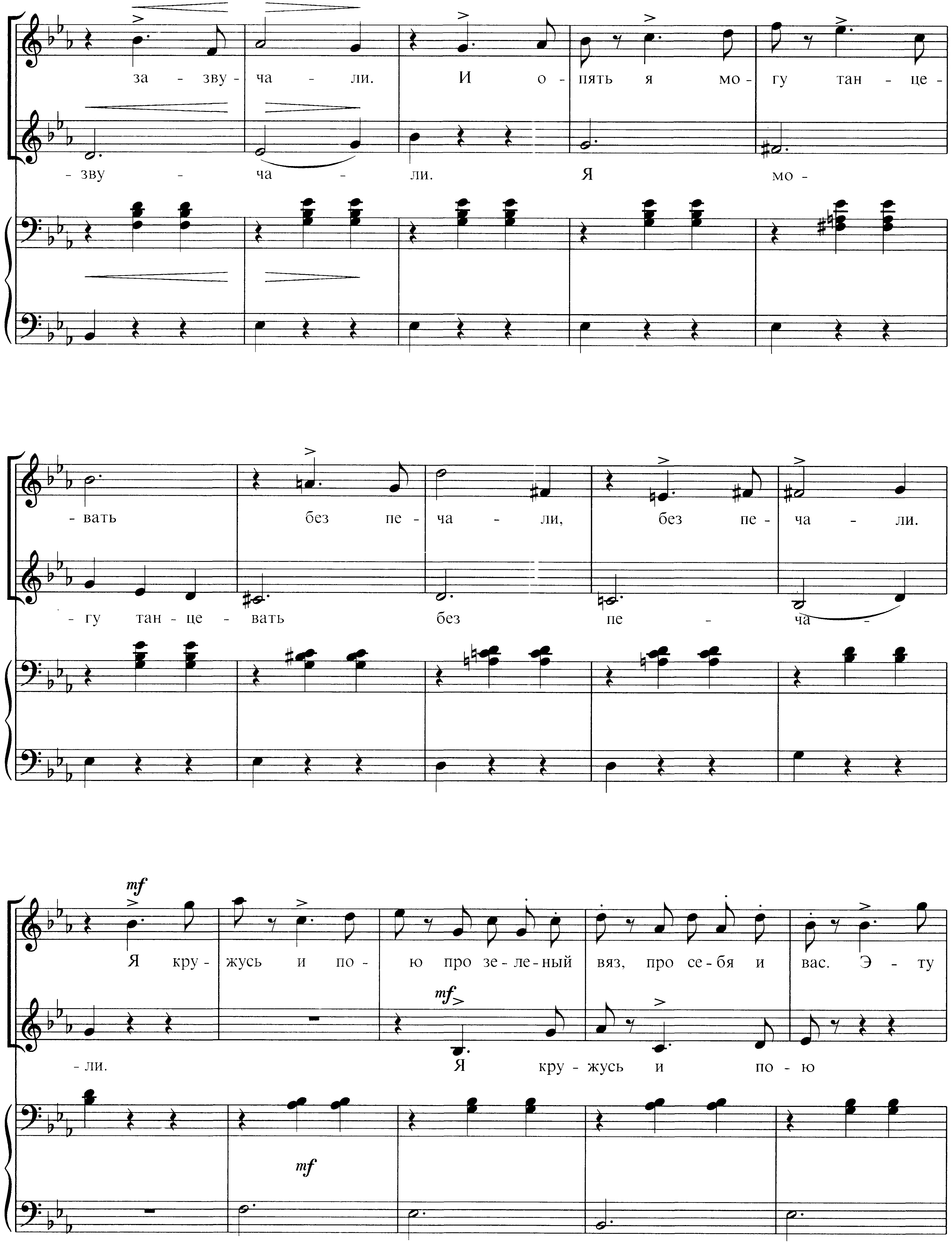 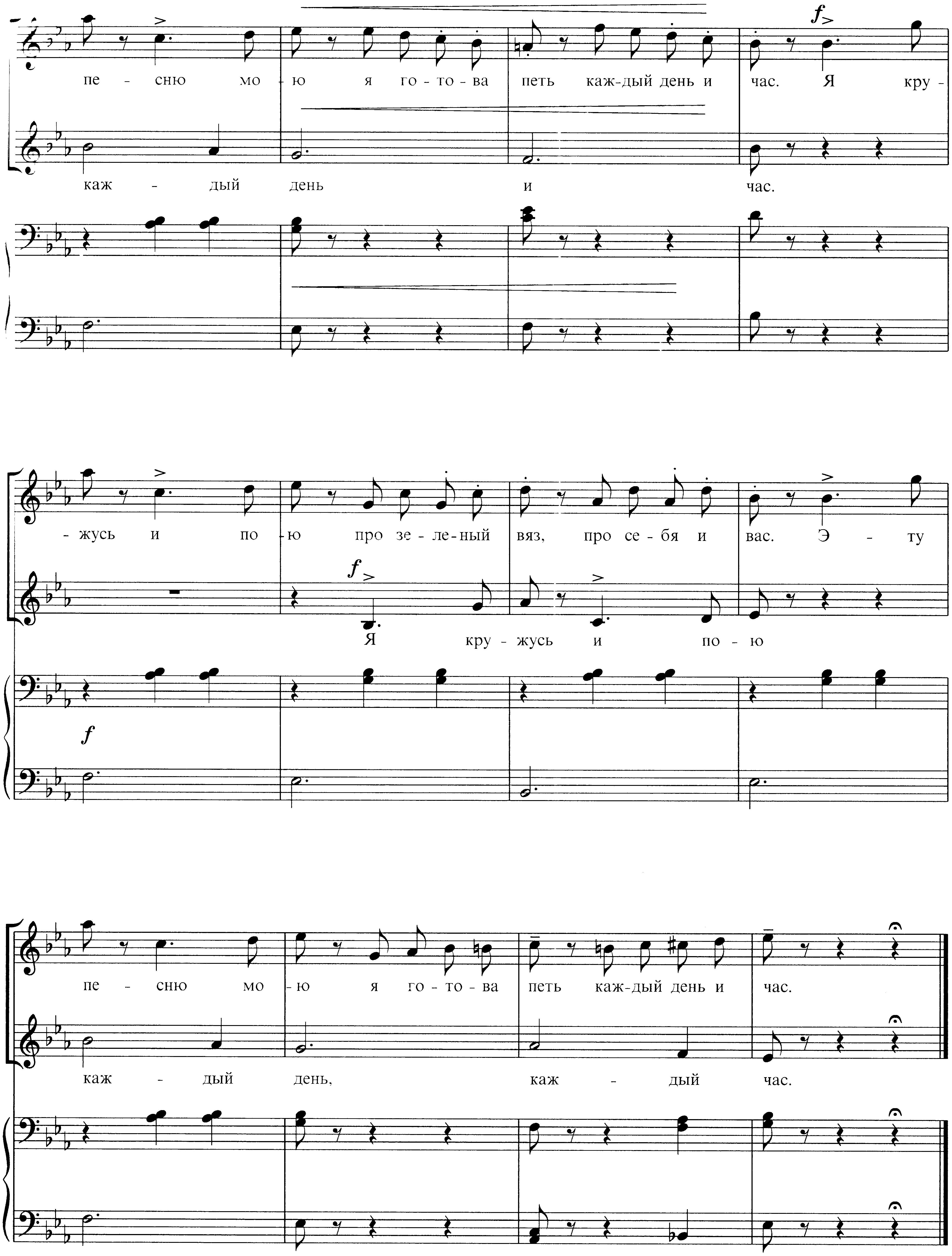 